【2017年北市大假日資優營(上半年)活動計畫】【目的】由北市大特教系與北市大附小共同策畫，提供國小資優生，充實的假日活動。結合各專業領域專業人士，規劃健康、知性與休閒兼具的營隊，歡迎資優生踴躍參加。【課程日期】5月14日、5月21日、6月4日、6月11日，共4次課程。 【授課對象】國小3-5年級在學學生，曾參加資優班及提早入學鑑定通過者。【開課人數】 13以上開班，20人為止。【課程收費】 每人 6,000 元。【課程規劃】 請參閱課表。【補充說明】個人缺課無補課機制，如遇不可抗力之因素停課，於106年6月18日之後的星期日擇日補課，退費依學校進修推廣處規定辦理。【快樂資優學習--Pa2&Ma2聯誼會】另外，為了讓家長對課程有更多的了解，並且隨時可以了解課程內容與上課地點，請您加入「快樂資優學習--Pa2&Ma2聯誼會」的FB，有任何問題都可以在FB裡面提出【快樂資優學習--Pa2&Ma2聯誼會】這是一個資優教育聯誼的平台，定期舉辦資優學生和家長假日學習活動，我們有更多的資優相關訊息在社群上分享--(快樂資優學習--Pa2&Ma2聯誼會)，歡迎加入。為了個資保護，該社群設定為秘密社群，所以請先加特教系藍主任為好友(藍瑋琛 lantecgo2@gmail.com ) ，同時私訊說明(我是某校資優生000的家長000，請幫我加入資優社群)，藍主任會很快審核後，幫您加入社群。【2017年北市大假日資優營(上半年)】◆ 課程日期：05/14、05/21、06/04、06/11，共計4次課程。◆ 集合時間與地點：請於08:00 ～ 08:20 至勤樸樓一樓 C111教室 辦理報到。◆ 中午用餐地點：隨班小老師會統一訂便當，或至學校餐廳用餐(請讓小朋友帶午餐費)。◆ 放學接送地點：請至北市大勤樸樓一樓C107教室接送。學校地址：臺北市中正區愛國西路1號(近中正紀念堂7號出口 或 小南門4號出口)聯絡窗口：臺北市立大學 特殊教育學系(碩士班)聯絡信箱：special-education@utaipei.edu.tw聯絡電話：02-23113040 分機4112  廖助教【授課師資與課程內容說明】註：以上課程為暫定，依實際需要，可能有部分調整。【課程報名與繳費方式】首次報名，請至北市大推廣處網頁「網路報名」，先加入會員，如下圖所示。推廣處網址：http://cee.utaipei.edu.tw/index.aspx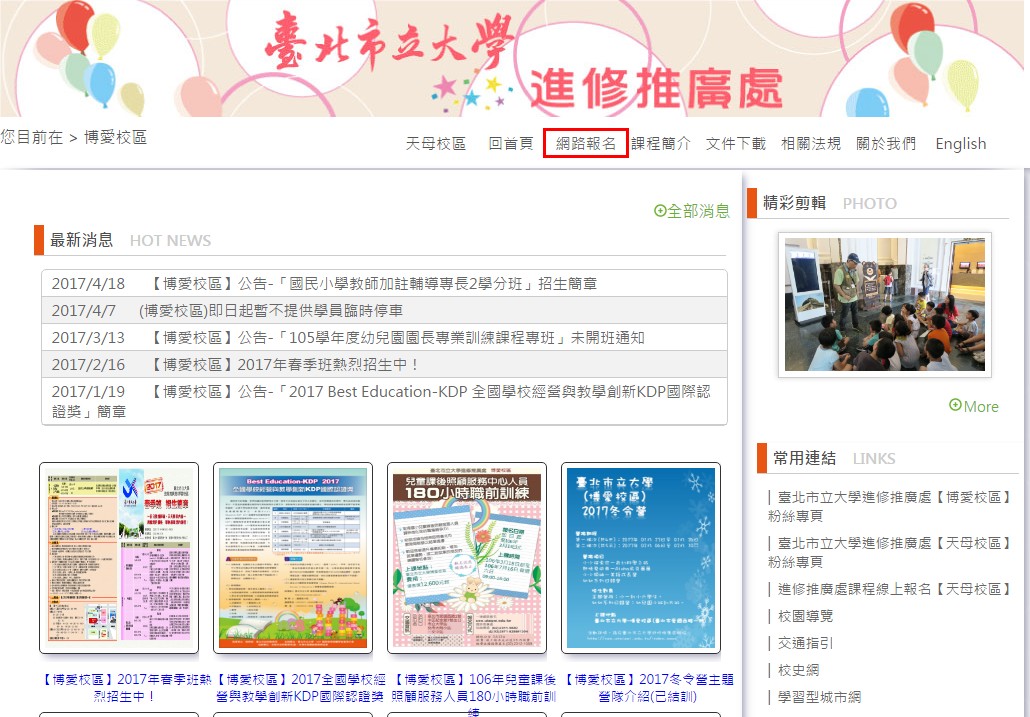 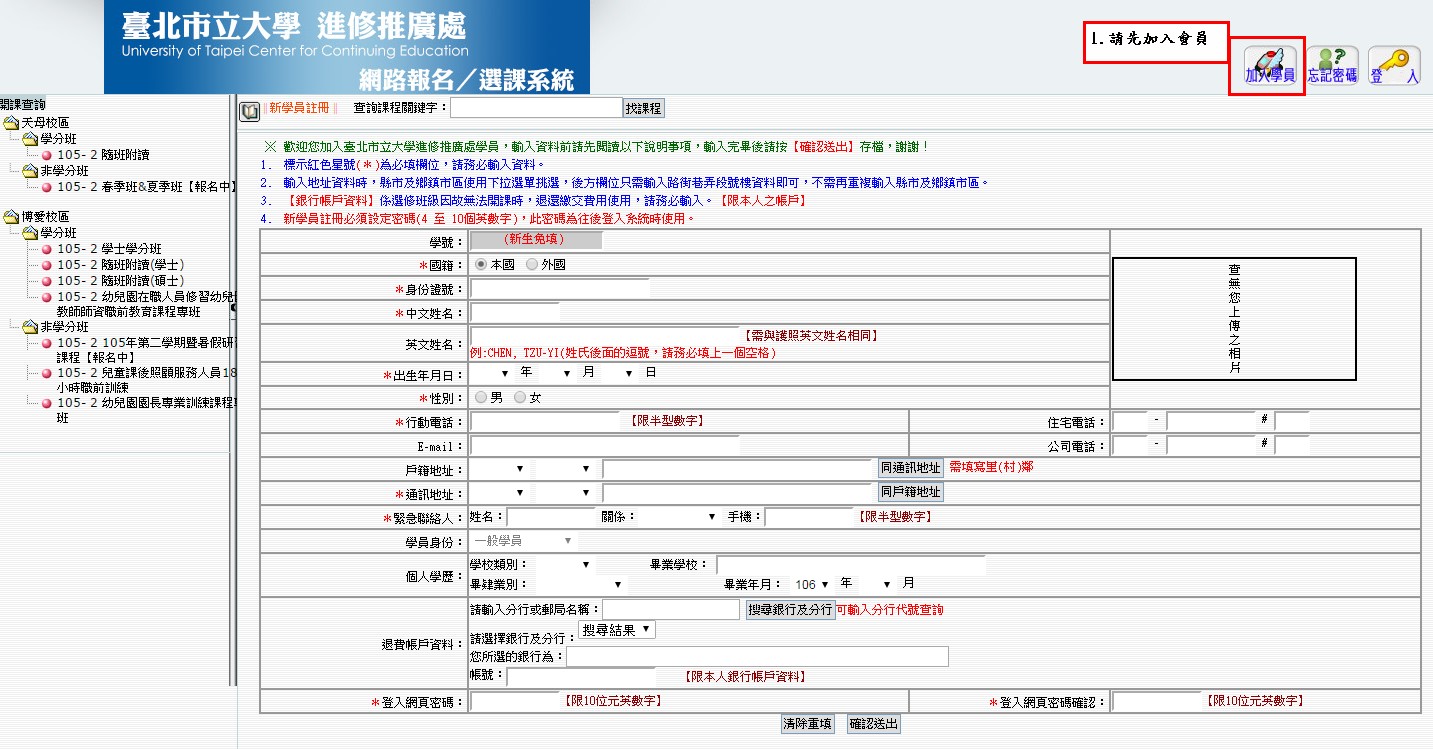 加入會員完成後，請參見左方課程清單，點選「博愛校區-非學分班-105-2 105年第二學期暨暑假研課程」尋找2017年北市大假日資優營(上半年)課程，再進行報名。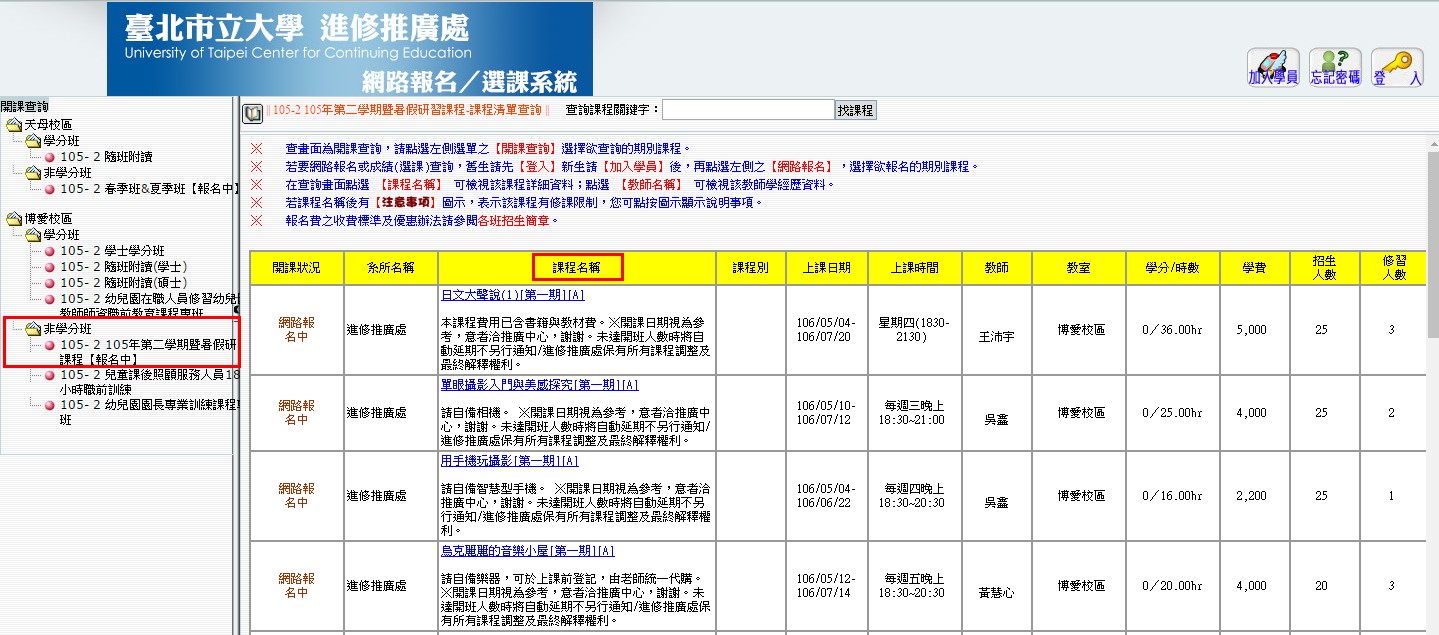 註：若在推廣處報名時忘記密碼，請於上班時間洽詢 進修推廣處 莊先生 總機：02-23113040 分機1522報名完成後，請列印繳費單，繳費方式多元，可ATM及超商繳費，但因為銀行對帳時程需要5-7個工作天，請各位家長繳費後，將繳費證明拍照mail至「special-education@utaipei.edu.tw」 或傳真至23831137。課表課表課表課表上課時間課程教室地點師資08：30~10：00零時體育北市大操場陳天胤老師10：10~12：00科學一附小 自科教室鐘欣庭老師午餐時間午餐時間午餐時間午餐時間13：10~15：00科學二北市大-勤樸樓C111教室魏銘良老師15：10~17：00表演藝術北市大-勤樸樓C107教室廖順約老師領域教師姓名教師介紹課程內容零時體育陳天胤臺北市立體育學院運動科學研究所碩士100學年度帶領仁善少棒隊榮獲全國硬式少棒賽冠軍強棒出擊-樂樂棒球科學一鍾欣庭臺北市立大學附設實驗國民小學自然科教師市大附小科展指導老師主題一：彩色晶球的誕生主題二：彩虹魔法高塔主題三：啄木鳥ㄉㄡ!ㄉㄡ!ㄉㄡ!主題四：超級變變變科學二魏銘良台大 物理博士生(1)仿生獸(2) 3D手機動畫(3) 偏振片(4) 電磁啄木鳥表演藝術廖順約牛古演劇團編導臺北市藝文領域輔導團輔導員表演食譜